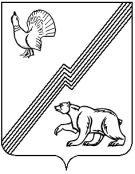 АДМИНИСТРАЦИЯ ГОРОДА ЮГОРСКАХанты-Мансийского автономного округа – Югры ПОСТАНОВЛЕНИЕот  03 августа 2017 года 									          № 1886О внесении изменений в постановление администрации города Югорска от 28.06.2016 № 1527 «О порядке предоставления за счет средств бюджета города Югорска субсидий некоммерческим организациям, не являющимся государственными (муниципальными) учреждениями, реализующим основные общеобразовательные программы начальногообщего, основного общего и среднего общего образования»В соответствии со статьей 78.1 Бюджетного кодекса Российской Федерации, постановлением Правительства Российской Федерации от 07.05.2017 № 541 «Об общих требованиях к нормативным правовым актам, муниципальным правовым актам, регулирующим предоставление субсидий некоммерческим организациям, не являющимся государственными (муниципальными) учреждениями»:1. Внести в постановление администрации города Югорска от 28.06.2016 № 1527                 «О порядке предоставления за счет средств бюджета города Югорска субсидий некоммерческим организациям, не являющимся государственными (муниципальными) учреждениями, реализующим основные общеобразовательные программы начального общего, основного общего и среднего общего образования» следующие изменения:1.1. В пункте 4 слово «договора» заменить словами «соглашения (договора)».1.2. Приложения 1-2 изложить в новой редакции (приложение).2. Опубликовать постановление в официальном печатном издании города Югорска               и разместить на официальном сайте органов местного самоуправления города Югорска.3. Настоящее постановление вступает в силу после его официального опубликования. Глава города Югорска                                                                                                    Р.З. СалаховПриложениек постановлениюадминистрации города Югорскаот   03 августа 2017 года   № 1886Приложение 1к постановлениюадминистрации города Югорскаот   28 июня 2016 года  №  1527 Порядокпредоставления субсидий некоммерческим организациям, не являющимся государственными (муниципальными) учреждениями, реализующим  основные общеобразовательные программы начального общего, основного общего и среднего общего образования1. Общие положения о предоставлении субсидии1.1. Настоящий Порядок определяет цели, условия и порядок предоставления                         из бюджета города Югорска субсидий некоммерческим организациям, не являющимся государственными (муниципальными) учреждениями, реализующим основные общеобразовательные программы начального общего, основного общего и среднего общего образования.1.2. Основные понятия, используемые в настоящем Порядке:получатель субсидии – некоммерческие организации, не являющиеся государственными (муниципальными) учреждениями, реализующие основные общеобразовательные программы начального общего, основного общего и среднего общего образования (далее также образовательная организация, участники отбора);субсидия - бюджетные ассигнования, предоставляемые из бюджета города Югорска,           в пределах средств, предусмотренных на соответствующий финансовый год для предоставления получателю субсидии на безвозмездной и безвозвратной основе в целях финансового обеспечения (возмещения) затрат на коммунальные услуги, содержание зданий, размещение отходов, создание безопасных условий в организации;коммунальные услуги - отопление, холодное и горячее водоснабжение, водоотведение;содержание зданий - оплата услуг по техническому обслуживанию систем отопления, водоснабжения, водоотведения, электрооборудования, вывоз отходов;размещение отходов – хранение отходов на полигоне твердых бытовых отходов города Югорска;создание безопасных условий в организации - создание безопасных условий обучения, воспитания обучающихся, их содержания в соответствии с установленными нормами, обеспечивающими жизнь и здоровье обучающихся, работников образовательной организации,  в части оплаты услуг по уборке здания, физической охраны объекта.1.3. Цель предоставления субсидии: возмещение затрат на коммунальные услуги (включая отопление, холодное и горячее водоснабжение, водоотведение), содержание зданий          (в части оплаты услуг по техническому обслуживанию систем отопления, водоснабжения, водоотведения, электрооборудования, вывоз отходов), размещение отходов, создание безопасных условий в организации (в части оплаты услуг по уборке здания, физической охраны объекта).1.4. Главным распорядителем средств бюджета города, до которого в соответствии                   с бюджетным законодательством Российской Федерации, как получателю бюджетных средств, доведены в установленном порядке лимиты бюджетных обязательств на предоставление субсидий на соответствующий финансовый год (соответствующий финансовый год и плановый период), является Управление образования администрации города Югорска                                 (далее – Управление образования, главный распорядитель).1.5. Субсидия образовательным организациям предоставляется в пределах бюджетных ассигнований, предусмотренных в решении Думы города Югорска о бюджете                                    на соответствующий финансовый год (финансовый год и плановый период) и лимитов бюджетных обязательств, утвержденных в установленном порядке Управлению образования  на цели, указанные в пункте 1.3 настоящего раздела.1.6. Категориями отбора получателей субсидии, являются: 1) реализация образовательной организацией основных общеобразовательных программ - начального общего, основного общего, среднего общего образования, разрабатываемых                  в соответствии с требованиями федеральных государственных образовательных стандартов               к структуре основных общеобразовательных программ, условиям реализации, в соответствии              с примерными основными образовательными программами;2) создание безопасных условий обучения, воспитания, содержания в соответствии                    с установленными нормами, обеспечивающими жизнь и здоровье обучающихся, работников получателя субсидии;3) соблюдение прав и свобод обучающихся, родителей (законных представителей) несовершеннолетних обучающихся.1.7. Критериями отбора получателей субсидии, являются:1) осуществление образовательной деятельности по реализации основных общеобразовательных программ начального общего, основного общего и среднего общего образования в соответствии с лицензией на право осуществления образовательной деятельности по указанным программам;2) наличие у получателя субсидии на праве собственности или ином законном основании зданий, строений, сооружений, помещений и территорий (включая оборудованные учебные кабинеты, объекты для проведения практических занятий, объекты физической культуры                 и спорта), необходимых для осуществления образовательной деятельности, в соответствии                 с законодательством Российской Федерации, требованиям;3) наличие материально-технического обеспечения образовательной деятельности, оборудование помещений в соответствии с государственными и местными нормами и требованиями, в том числе в соответствии с требованиями федеральных государственных образовательных стандартов;4) наличие условий для охраны здоровья обучающихся в соответствии со статьями          37 и 41 Федерального закона от 29.12.2012 № 273-ФЗ «Об образовании в Российской Федерации» (далее – Закон об образовании);5) наличие разработанных и утвержденных организацией, осуществляющей образовательную деятельность, образовательных программ в соответствии со статьей 12 Закона об образовании;6) наличие в штате получателя субсидии или привлечение им на ином законном основании педагогических работников, имеющих профессиональное образование, обладающих соответствующей квалификацией, имеющих стаж работы, необходимый для осуществления образовательной деятельности по реализуемым образовательным программам,                                    и соответствующих требованиям статьи 46 Закона об образовании, а также требованиям федеральных государственных образовательных стандартов;7) наличие печатных и электронных образовательных и информационных ресурсов                по реализуемым в соответствии с лицензией образовательным программам, соответствующих требованиям федеральных государственных образовательных стандартов, в соответствии                  со статьей 18 Закона об образовании;8) соблюдение получателем субсидии установленных Законом об образовании требований к организации образовательной деятельности, а также прав участников образовательных отношений, в том числе требований к максимальному объему учебной нагрузки обучающихся, установленных для образовательных программ соответствующего уровня и направленности.1.8. Способы и порядок проведения отбора получателей субсидии осуществляются                    в соответствии с пунктами 2.10, 2.11 раздела 2 настоящего Порядка.2. Условия и порядок предоставления субсидии2.1. Документы, необходимые для получения субсидии:1) заявление на предоставление субсидии (далее - заявление) (приложение);2) копия лицензии на право осуществления образовательной деятельности                              по образовательным программам; 3) выписка из единого государственного реестра юридических лиц, выданная не ранее  6-ти месяцев до даты подачи заявления;4) расчет затрат на коммунальные услуги, содержание зданий, размещение отходов                 с необходимыми расшифровками;5) расчет затрат по созданию безопасных условий в организации.Расчет затрат на коммунальные услуги (включая отопление, холодное и горячее водоснабжение, водоотведение), производится исходя из объема потребляемых коммунальных ресурсов, который определяется по показаниям приборов учета либо нормативам потребления коммунальных услуг, устанавливаемым органами местного самоуправления и тарифов, установленных уполномоченными органами регулирования. Расчет затрат на оплату содержания зданий (в части оплаты услуг по техническому обслуживанию систем отопления, водоснабжения, водоотведения, электрооборудования, вывоз отходов), размещение отходов осуществляется в соответствии с соглашением (договором) между заявителем и обслуживающей организацией.Расчет затрат по созданию безопасных условий в организации (в части оплаты услуг по уборке здания, физической охраны), осуществляется образовательной организацией                           в соответствии с обоснованным экономическим расчетом и услугами, оказанными на основании договоров гражданско-правового характера;6) копии учредительных документов (с предъявлением оригиналов, если копии                      не заверены нотариусом);7) наличие в штате образовательной организации или привлечение им на ином законном основании педагогических работников, имеющих профессиональное образование, обладающих соответствующей квалификацией, имеющих стаж работы, необходимый для осуществления образовательной деятельности по реализуемым образовательным программам,  соответствующих требованиям статьи 46 Закона об образовании и требованиям федеральных государственных образовательных стандартов, а также справка о кадровом обеспечении образовательного процесса и укомплектованности штатов, подписанная руководителем образовательной организации;8) копии документов, подтверждающих наличие у получателя субсидии на праве собственности или ином законном основании зданий, строений, сооружений, помещений                    и территорий (включая оборудованные учебные кабинеты, объекты для проведения практических занятий, объекты физической культуры и спорта), необходимых для осуществления образовательной деятельности, в соответствии с законодательством Российской Федерации (с предъявлением оригиналов, если копии не заверены нотариусом), а также справка о материально-техническом обеспечении образовательной деятельности по реализуемым образовательным программам, подписанная руководителем образовательной организации;9) учебный план по каждой реализуемой образовательной программе (перечень дисциплин (предметов), входящих в каждую реализуемую образовательную программу);10) справка о наличии условий для охраны здоровья обучающихся, подписанная руководителем образовательной организации;11) справка о наличии печатных и электронных образовательных и информационных ресурсов по реализуемым в соответствии с лицензией образовательным программам, соответствующих требованиям федеральных государственных образовательных стандартов, подписанная руководителем образовательной организации.2.2. Документы, состоящие из двух и более листов, должны быть пронумерованы, прошнурованы, заверены подписью руководителя и печатью. 2.3. Субсидия предоставляется на период, не превышающий один календарный год. 2.4. Документы, указанные в пункте 2.1 настоящего раздела, предоставляются образовательной организацией в Комиссию по принятию решения о предоставлении субсидии некоммерческим организациям, не являющимся государственными (муниципальными) учреждениями, реализующим основные общеобразовательные программы начального общего, основного общего и среднего общего образования (далее – Комиссия).2.5. Заявление в очередном финансовом году подается в  Комиссию в срок до 20 января текущего календарного года.Прием заявления осуществляется секретарем Комиссии.2.6. Комиссия в течение 5 (пяти) рабочих дней после дня приема заявления принимает решение о предоставлении субсидии при соблюдении следующих условий:1) наличие в бюджете города Югорска на текущий финансовый год бюджетных ассигнований, предусмотренных на цели субсидии;2) наличие и соответствие документов, предусмотренных пунктом 2.1 настоящего раздела;3) соответствие получателя субсидии категориям и критериям отбора, предусмотренным пунктами 1.6 - 1.7 раздела 1 настоящего Порядка.2.7. Комиссия имеет право проверки достоверности сведений, представленных участниками отбора.2.8. Процедура отбора считается законченной с момента подписания протокола Комиссией.2.9. Результаты отбора сообщаются участникам отбора в письменной форме                          по истечении 2 (двух) рабочих дней после дня проведения отбора. 2.10. При соответствии двух и более участников отбора категориям и критериям отбора Комиссия принимает решение о предоставлении субсидии в пределах средств, предусмотренных в бюджете города Югорска, на текущий финансовый год и плановый период, установленных лимитов бюджетных обязательств и объемов финансирования, пропорционально размеру субсидии, заявленному каждым участником отбора.2.11. При наличии одного претендента на получение субсидии, Комиссия оценивает  предоставленные документы и, при удовлетворении предоставленных документов категориям  и критериям отбора, признает единственного участника отбора соответствующим категориям           и критериям отбора.2.12. Комиссия отказывает в предоставлении субсидии в случаях:1) несоответствия получателя субсидии категориям и критериям, установленным                     в пунктами 1.6 и 1.7 раздела 1 настоящего Порядка;2) несоответствия представленных получателем субсидии документов требованиям, определенным пунктом 2.1 настоящего раздела;3) несоответствия получателя субсидии требованиям, установленным в пункте 2.19 настоящего раздела;4) непредставления либо предоставления не в полном объеме документов, определенных пунктом 2.1 настоящего раздела;5) недостоверности представленной получателем субсидии информации.2.13. Комиссия аннулирует решение о признании участника отбора соответствующим критериям отбора в следующих случаях:1) участник отбора в четырнадцатидневный срок с момента определения его соответствующим критериям отбора не подписывает соглашение (договор) по причинам,                 не зависящим от главного распорядителя;2) после определения участника соответствующим критериям отбора, до заключения соглашения (договора), Комиссии или главному распорядителю стали известны факты представления участником отбора недостоверных данных.Решение Комиссии оформляется протоколом, подписывается членами Комиссии, присутствовавшими на заседании. Комиссия правомочна, если на ее заседании присутствуют  не менее пяти членов Комиссии. Далее в течение 5 (пяти) рабочих дней секретарь Комиссии направляет подписанный протокол и документы главному распорядителю для заключения соглашения (договора) о предоставлении субсидии. 2.14. Присутствие граждан (физических лиц), в том числе представителей организаций (юридических лиц), общественных объединений, государственных органов и органов местного самоуправления, на заседаниях комиссии, осуществляется в Порядке, установленном постановлением администрации города Югорска от 31.12.2009 № 2382 «О Порядке обеспечения присутствия граждан (физических лиц), в том числе представителей организаций (юридических лиц), общественных объединений, государственных органов и органов местного самоуправления, на заседаниях коллегиальных органов администрации города Югорска».2.15. Главный распорядитель в течение 10 (десяти) рабочих дней со дня получения               от Комиссии протокола о предоставлении субсидии, заявления и документов, предоставленных в соответствии с пунктом 2.1 настоящего раздела, заключает с получателем субсидии соглашение (договор) о предоставлении субсидии, разработанный в соответствии с типовой формой, утвержденной департаментом финансов администрации города Югорска в 2-х экземплярах.2.16. Бюджетные обязательства по выплате субсидии возникают после заключения                  с получателем субсидии соглашения (договора) о предоставлении субсидии в сроки, предусмотренные соглашением (договором). 2.17. Размер субсидии определяется исходя из представленных заявителем расчетов затрат, указанных в подпункте 5 пункта 2.1 настоящего раздела.2.18. Перечисление субсидии осуществляется в размере ста процентов фактически предъявленных к оплате обслуживающими организациями получателю субсидии услуг               в пределах бюджетных ассигнований, предусмотренных в решении Думы города Югорска                о бюджете на соответствующий финансовый год (финансовый год и плановый период)                      и лимитов бюджетных обязательств и объемов финансирования. 2.19. Требования, которым должны соответствовать на первое число месяца, предшествующего месяцу, в котором планируется заключение соглашения, получатели субсидий:1) отсутствие неисполненной обязанности по уплате налогов, сборам, страховых взносов, пеней, штрафов, процентов, подлежащих уплате в соответствии с законодательством  Российской Федерации о налогах и сборах;2) отсутствие просроченной задолженности по возврату в соответствующий бюджет бюджетной системы Российской Федерации субсидий, бюджетных инвестиций, предоставленных в том числе в соответствии с иными правовыми актами, и иная просроченная задолженность перед соответствующим бюджетом бюджетной системы Российской Федерации;3) получатели субсидий не должны находиться в процессе реорганизации, ликвидации, банкротства и не должны иметь ограничения на осуществление хозяйственной деятельности;4) получатели субсидий не должны получать средства из соответствующего бюджета бюджетной системы Российской Федерации в соответствии с иными нормативными правовыми актами, муниципальными правовыми актами на цели, указанные в пункте 1.3 раздела 1 настоящего Порядка.2.20. При необходимости главный распорядитель вправе устанавливать в соглашении (договоре) о предоставлении субсидии конкретные показатели результативности для образовательных организаций.2.21. Перечисление субсидии осуществляется главным распорядителем в соответствии           с объемами и сроками, установленными соглашением, на счета получателя субсидии, открытые в кредитных организациях в соответствии с требованиями, установленными законодательством Российской Федерации.2.22. Иные условия предоставления субсидии: возможность осуществления расходов, источником финансового обеспечения которых являются не использованные в отчетном финансовом году остатки субсидий, при условии включения такого положения в соглашение (договор) при принятии главным распорядителем по согласованию с департаментом финансов администрации города Югорска решения о наличии потребности в указанных средствах.2.23. Изменение объема субсидии осуществляется при изменении показателей, учтенных при расчете объема субсидии, при внесении изменений в муниципальные правовые акты, являющиеся основополагающими для определения объема субсидии.При этом увеличение объема субсидии осуществляется в пределах средств, предусмотренных на данные цели решением Думы города Югорска о бюджете                                  на соответствующий финансовый год (финансовый год и плановый период).3. Требования к отчетности3.1. В течение срока действия соглашения (договора) получатель субсидии ежеквартально, не позднее 5 (пятого) числа месяца, следующего за отчетным кварталом, представляет главному распорядителю документы, подтверждающие произведенные затраты, указанные в пункте 1.3 раздела 1 настоящего Порядка.3.2. Отчет о расходах получателя субсидии, источником финансового обеспечения которых является субсидия, предоставляется по форме, установленной главным распорядителем в соглашении (договоре) о предоставлении субсидии.3.3. Получатель субсидии предоставляет иные отчеты, в том числе за: произведенные расходы на коммунальные услуги; содержание зданий; размещение отходов, создание безопасных условий в организации.3.4. В случае если в соглашении (договоре) о предоставлении субсидии главным распорядителем установлены конкретные показатели результативности, предъявляемые                     к получателю субсидии, такой отчет предоставляется ежеквартально, в срок до 5 (пятого) числа следующего за отчетным периодом месяца.3.5. Главный распорядитель вправе устанавливать в соглашении (договоре) порядок, сроки и формы предоставления получателем субсидии указанной отчетности, а также иных отчетов, определенных соглашением (договором).4. Требования об осуществлении контроля за соблюдением условий,целей и порядка предоставления субсидий и ответственности за их нарушение4.1. Проверка соблюдения получателем субсидии условий, целей и порядка предоставления субсидии осуществляется главным распорядителем и органами муниципального финансового контроля в порядке, определенном муниципальными правовыми актами. Согласие получателя субсидии на осуществление проверки предусматривается соглашением (договором).4.2. Субсидия подлежит возврату в бюджет города Югорска в следующих случаях:1) предоставление получателем субсидии недостоверных сведений в документах, предусмотренных пунктом 2.1 раздела 2 настоящего Порядка, выявленных, в том числе контрольными мероприятиями;2) неисполнение или ненадлежащее исполнение обязательств по соглашению (договору) о предоставлении субсидии;3) нецелевое использование предоставляемой субсидии, выразившееся в направлении            и использовании их на цели, не соответствующие условиям получения указанных средств; 4) недостоверность отчетности, документов, информации, предоставляемой                              в соответствии с условиями соглашения (договора) в части бюджетных средств; 5) необеспечение получателем субсидии требований лицензии на ведение образовательной деятельности; 6) неиспользование субсидии в установленный срок;7) приобретение за счет полученных средств иностранной валюты, за исключением операций, осуществляемых в соответствии с валютным законодательством Российской Федерации при закупке (поставке) высокотехнологичного импортного оборудования, сырья              и комплектующих изделий, а также связанных с достижением целей предоставления этих средств иных операций;8) расторжения соглашения (договора).4.3. При выявлении обстоятельств, указанных в пункте 4.2 настоящего раздела, главный распорядитель обязан принять меры к возврату неправомерно полученной суммы субсидии             в бюджет города Югорска. В этом случае главный распорядитель в течение 10 (десяти) дней              с момента, когда ему стало известно об обстоятельствах, направляет получателю субсидии требование о возврате субсидии в письменной форме. При отказе получателя субсидии                    от добровольного возврата указанных средств, в сроки, установленные в требовании о возврате субсидии, главный распорядитель истребует их в судебном порядке в соответствии                         с законодательством Российской Федерации. 4.4. В случае невыполнения и (или) нарушения условий, установленных соглашением (договором), перечисление субсидии по решению главного распорядителя приостанавливается до устранения нарушений. Основанием для приостановления (возобновления) перечисления является приказ начальника Управления образования.4.5. В случае выявления по итогам проведенных проверок фактов нарушения порядка, условий и целей предоставления субсидии суммы, использованные получателем субсидии            не по целевому назначению, подлежат возврату в бюджет города в течение 7 (семи) банковских дней с момента доведения до сведения получателя субсидии результатов проверки.4.6. В случае неиспользования субсидии в полном объеме в текущем финансовом году, средства субсидии подлежат возврату в бюджет города Югорска, в срок до 20 декабря текущего календарного года.В случае нарушения порядка, условий и целей, установленных при предоставлении субсидии, средства субсидии подлежат возврату в бюджет города в течение 10 (десяти) рабочих дней с момента выявления соответствующих нарушений.4.7. Получатель субсидии в соответствии с законодательством Российской Федерации несет ответственность в случаях возврата субсидии в бюджет города Югорска, указанных                  в подпунктах 3-7 пункта 4.2 настоящего раздела.Приложение 1к Порядку предоставлениясубсидий некоммерческим организациям,не являющимся государственными (муниципальными) учреждениями, реализующим основные общеобразовательные программы начального общего, основного общего и среднего общего образования                                                                                Председателю комиссии по принятию решения о предоставлении субсидии некоммерческим организациям, не являющимся государственными (муниципальными) учреждениями, реализующим основные общеобразовательные программы начального общего, основного общего и среднего общего образования                                                                                      _________________________________                                                                                      _________________________________                                                                                      _________________________________                                                                                          наименование юридического лицаЗаявлениео предоставлении субсидии некоммерческой организации, не являющейся государственным (муниципальным) учреждением, реализующей основные общеобразовательные программы начального общего, основного общего и среднего общего образованияПросим рассмотреть заявление и предоставить субсидию за счет средств бюджета города Югорска, в целях возмещения затрат на коммунальные услуги, содержание зданий, размещение отходов, создание безопасных условий в учреждении, в связи с оказанием образовательных услуг по реализации основных общеобразовательных программ начального общего, основного общего и среднего общего образования в период с «__» _________ по «__»_________ 20___ года, в сумме __________ рублей:Расчет субсидии на 20____ годНастоящим заявлением подтверждаем, что против _________________________________________ (наименование юридического лица)                          не проводится процедура реорганизации, ликвидации и банкротства, а также отсутствует просроченная задолженность по начисленным налогам и иным обязательным платежам                        в бюджеты любого уровня или государственные внебюджетные фонды за прошедший календарный год и за прошедший отчетный период текущего года.Приложение: (заверенные копии документов, в соответствии с пунктом 2.1 Порядка):1.2.3.4.5.Руководитель учрежденияГлавный бухгалтерМ.П.Приложение 2к постановлениюадминистрации города Югорскаот   28 июня 2016 года  №  1527 СОСТАВ КОМИССИИпо принятию решения о предоставлении субсидий некоммерческиморганизациям, не являющемся государственными (муниципальными) учреждениями,реализующим основные общеобразовательные программы начального общего,основного общего и среднего общего образованияЗаместитель главы города Югорска, курирующий социальную сферу, председатель комиссииНачальник Управления образования администрации города Югорска, заместитель председателя комиссииНачальник отдела общего и дополнительного образования детей Управления образования администрации города Югорска, секретарь комиссииЗаместитель начальника Управления образования администрации города Югорска по функционированию системы образования, член комиссииДиректор муниципального казенного учреждения «Централизованная бухгалтерия учреждений образования», член комиссииНачальник отдела планирования и финансового обеспечения муниципального казенного учреждения «Централизованная бухгалтерия учреждений образования», член комиссииСпециалист-эксперт юридического управления администрации города Югорска, курирующий деятельность Управления образования администрации города Югорска,                член комиссии